Правила заполнения бланков государственного выпускного экзамена в 2020 году1. Основные правила заполнения бланков ГВЭУчастники государственного выпускного экзамена (далее – ГВЭ) выполняют экзаменационные работы на бланках ГВЭ, включающих в себя: Бланк регистрации, Бланк ответов (двусторонний), Дополнительный бланк ответов (двусторонний).Бланки ГВЭ заполняются гелевой или капиллярной ручкой с чернилами черного цвета.Участники экзамена должны изображать каждую цифру и букву во всех заполняемых полях бланков, тщательно копируя образцы их написания из строки с образцами написания символов, расположенной в верхней части бланка регистрации. Небрежное написание символов может привести к тому, что при автоматизированной обработке символ может быть распознан неправильно. Каждое поле в бланках заполняется, начиная с первой позиции (в том числе и поля для занесения фамилии, имени и отчества (при наличии) участника экзамена, реквизитов документа, удостоверяющего личность).Если участник экзамена не имеет информации для заполнения какого-то конкретного поля, он должен оставить его пустым (не делать прочерков). При записи ответов необходимо строго следовать инструкциям по выполнению работы (к группе заданий, отдельным заданиям), указанным в КИМ.На бланке ответов, а также на дополнительном ответов не должно быть пометок, содержащих информацию о личности участника экзамена. Категорически запрещается: делать в полях бланков, вне полей бланков или в полях, заполненных типографским способом, какие-либо записи и (или) пометки, не относящиеся к содержанию полей бланков; использовать для заполнения бланков цветные ручки вместо черной,  карандаш,  иные письменные принадлежности,  средства для исправления внесенной в бланки информации (корректирующую жидкость, ластик  и др.).2. Заполнение бланка регистрации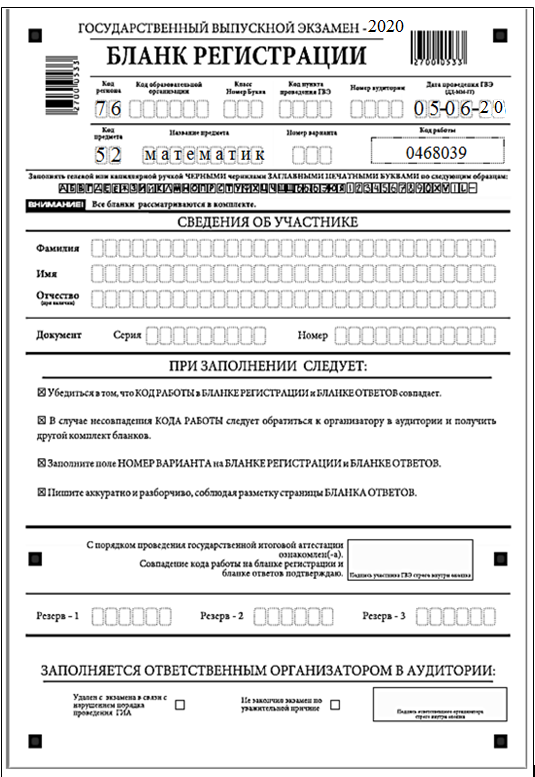  Рис.1   Бланк регистрации по математике2.1. Заполнение верхней части бланка регистрацииПо указанию ответственного организатора в аудитории участники ГВЭ заполняют верхнюю часть бланка регистрации 2.2. Заполнение средней части бланка регистрацииПоля средней части бланка регистрации «Сведения об участнике» заполняются участником ГВЭ самостоятельно. В средней части бланка регистрации кроме сведений об участнике расположена краткая инструкция по работе с бланками ГВЭ и поле для подписи участника ГВЭ. Поля для служебного использования «Резерв-1», «Резерв-2» и «Резерв-3» – не заполняются.2.3. Заполнение нижней части бланка регистрацииВ нижней части бланка регистрации находится область для отметок ответственного организатора в аудитории о фактах удаления участника ГВЭ и досрочного завершения экзамена участником ГВЭ. Ответственный организатор в аудитории заполняет эти поля (ставит символ «крестик»), если участник ГВЭ удален с экзамена в связи с нарушением установленного порядка проведения ГИА или не закончил экзамен по уважительной причине. Факт удаления или досрочного завершения заверяется подписью ответственного организатора в специально отведенном для этого поле «Подпись ответственного организатора».После окончания заполнения бланка регистрации и выполнения всех пунктов краткой инструкции по работе с бланками ГВЭ участник ГВЭ ставит свою подпись в специально отведенном для этого поле. В случае если участник экзамена отказывается ставить личную подпись в поле «Подпись участника ГВЭ», организатор в аудитории ставит свою подпись в поле участника экзамена. Ответственный организатор в аудитории проверяет правильность заполнения регистрационных полей у каждого участника экзамена и соответствие данных участника экзамена (ФИО, серии и номера документа, удостоверяющего личность) в регистрационных полях и документе, удостоверяющем личность. В случае обнаружения ошибочного заполнения регистрационных полей организаторы дают указание участнику экзамена внести соответствующие исправления.Исправления могут быть выполнены следующими способами:запись новых символов (цифр, букв) более жирным шрифтом поверх ранее написанных символов (цифр, букв);зачеркивание ранее написанных символов (цифр, букв) и заполнение свободных клеточек справа новыми символами (цифрами, буквами). Данный способ возможен только при наличии достаточного количества оставшихся свободных клеточек.3. Заполнение бланка ответов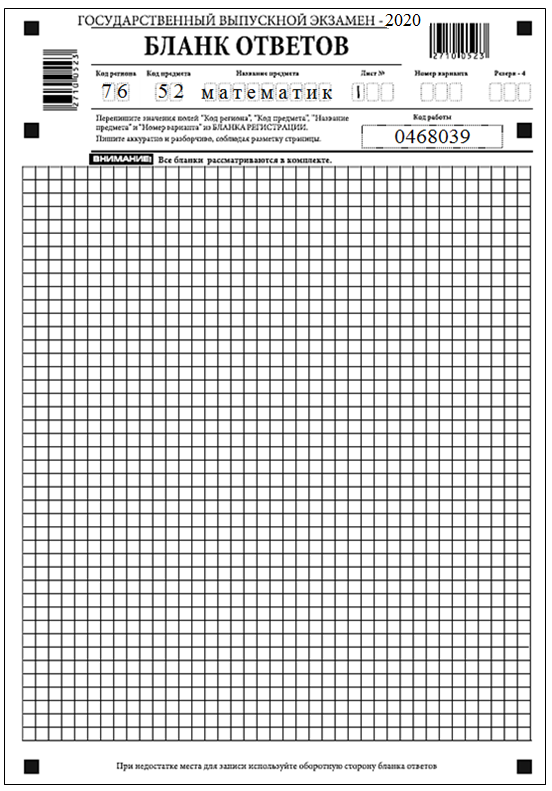 Рис. 2    Бланк ответов по математике3.1. Заполнение верхней части лицевой стороны бланка ответовИнформация о коде региона, коде и названии предмета, коде работы внесена типографским способом и должна соответствовать информации в бланке регистрации. Номер варианта должен быть продублирован обучающимся с бланка регистрации. Поле «Резерв – 4» не заполняется. 3.2. Заполнение основной части бланка ответовОсновная часть бланка ответов предназначена для записи результатов выполнения всех заданий экзаменационной работы.При записи результатов выполнения заданий надо сначала написать номер задания, а рядом или краткий ответ, или развернутый ответ, в зависимости от того, какое задание выполняется. В случае если записан неверный ответ, его надо зачеркнуть и рядом написать правильный ответ.Ответы  на задания нужно записывать строго внутри границ области записи ответов соответствующего бланка в такой форме, в которой требуется в инструкции к данному заданию (или группе заданий), размещенной в КИМ перед соответствующим заданием или группой заданий При недостатке места для ответов на лицевой стороне бланка ответов  участник ГВЭ должен продолжить записи на оборотной стороне бланка, сделав в нижней части области ответов запись «смотри на обороте».4. Заполнение дополнительного бланка ответов 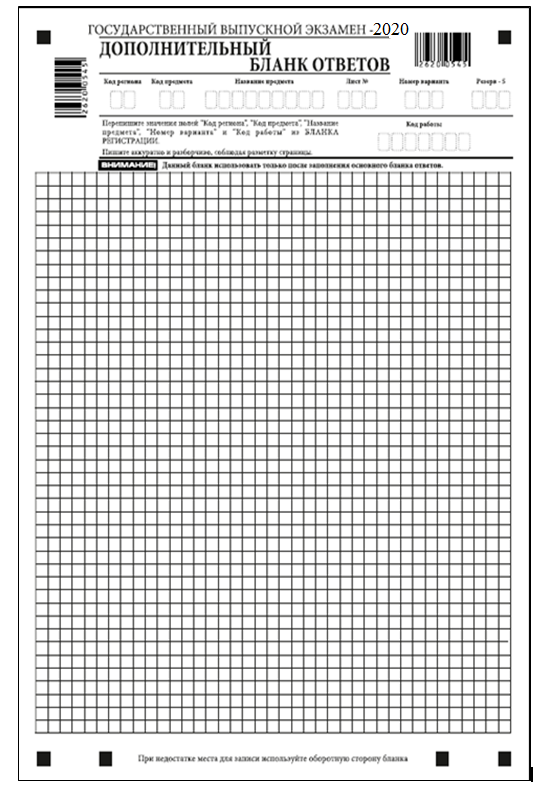 Рис. 3  Дополнительный бланк ответовПри недостатке места для ответов на основном бланке ответов участник ГВЭ должен продолжить записи на дополнительном бланке ответов. Дополнительный бланк ответов  участнику ГВЭ по его требованию выдает организатор в аудитории, который и заполняет регистрационную часть бланка.Информация для заполнения регистрационной части лицевой стороны бланка: код региона, код и название предмета, номер варианта, код работы должна полностью соответствовать информации, внесенной в бланк регистрации  и бланк ответов. В поле «Лист № » при выдаче дополнительного бланка ответов вносится  порядковый номер листа работы участника ГВЭ (при этом листом № 1 является основной бланк ответов, который участник ГВЭ получил в составе индивидуального комплекта бланков).Поле «Резерв-5» не заполняется.Ответы, внесенные в каждый следующий дополнительный бланк ответов (включая его оборотную сторону), оцениваются только в случае полностью заполненного предыдущего дополнительного бланка ответов и основного бланка ответов.Дополнительные бланки ответов при проведении устного экзамена при необходимости могут использоваться в случае осуществления аудиозаписи устных ответов участника ГВЭ с одновременным протоколированием его устных ответов.5. Заполнение организатором незаполненных областей бланковВ случае, если бланки ответов и  дополнительные бланки ответов содержат незаполненные области  (за исключением регистрационных полей), то организаторы погашают их следующим образом: «Z», заполнив все свободное место. Как правило, данный знак «Z» свидетельствует:- о завершении выполнения заданий участником экзамена, ответы на которые оформляются на бланках ответов или на дополнительных бланках ответов (при их использовании);- о том, что данный участник экзамена свою экзаменационную работу завершил и более не будет возвращаться к оформлению своих ответов на соответствующих бланках (продолжению оформления ответов). Указанный знак проставляется на последнем листе соответствующего бланка ответов (т.е. знак  «Z» ставится только на последнем бланке в конце всей работы).Приложение 2к приказу департамента образования Ярославской области от 03.04.2020  №  116/01-04Поля, заполненные типографскимспособомПоля, заполняемые участником ГВЭ по указанию организатора в аудиториидата проведения экзаменакод образовательной организациикод регионаномер и буква класса (при наличии)код предметакод пункта проведения экзаменаназвание предметаномер аудиториикод работыномер варианта 